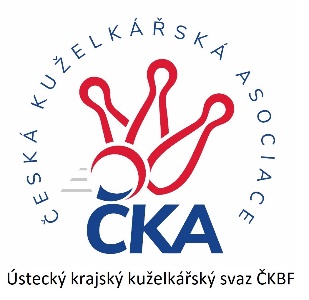         Z P R A V O D A J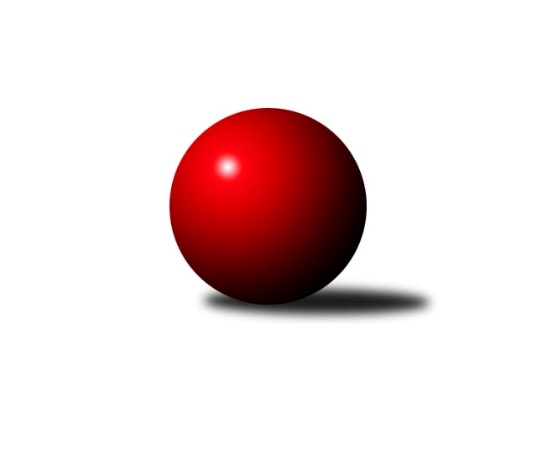 Č.11Ročník 2023/2024	2.12.2023Nejlepšího výkonu v tomto kole: 2578 dosáhlo družstvo: SKK Podbořany BKrajský přebor Ústeckého kraje 2023/2024Výsledky 11. kolaSouhrnný přehled výsledků:Sokol Spořice	- TJ Elektrárny Kadaň B	2:6	2376:2399	6.0:6.0	2.12.Sokol Ústí n. L.	- TJ Teplice Letná B	6:2	2330:2324	6.0:6.0	2.12.SKK Bílina	- TJ Lokomotiva Ústí n. L. C	6:2	2470:2179	9.0:3.0	2.12.SKK Podbořany B	- TJ KK Louny	5:3	2578:2569	7.0:5.0	2.12.TJ KK Louny	- TJ Lokomotiva Ústí n. L. C	8:0	2704:2382	10.0:2.0	28.11.Tabulka družstev:	1.	SKK Bílina	11	9	0	2	57.5 : 30.5 	69.5 : 62.5 	 2522	18	2.	SKK Podbořany B	11	8	1	2	54.0 : 34.0 	74.0 : 58.0 	 2489	17	3.	TJ Teplice Letná B	11	7	0	4	53.0 : 35.0 	76.5 : 55.5 	 2496	14	4.	Sokol Ústí n. L.	11	5	1	5	39.5 : 48.5 	62.0 : 70.0 	 2469	11	5.	TJ KK Louny	11	5	0	6	45.0 : 43.0 	69.0 : 63.0 	 2466	10	6.	TJ Elektrárny Kadaň B	11	4	0	7	41.0 : 47.0 	69.0 : 63.0 	 2441	8	7.	Sokol Spořice	11	4	0	7	37.0 : 51.0 	60.5 : 71.5 	 2352	8*	8.	TJ Lokomotiva Ústí n. L. C	11	1	0	10	25.0 : 63.0 	47.5 : 84.5 	 2329	2  * Družstvu Sokol Spořice budou v konečné tabulce odečteny 2 body
Podrobné výsledky kola:	 Sokol Spořice	2376	2:6	2399	TJ Elektrárny Kadaň B	Horst Schmiedl	 	 190 	 175 		365 	 1:1 	 372 	 	181 	 191		Pavel Bidmon	Boleslava Slunéčková	 	 186 	 183 		369 	 0:2 	 405 	 	221 	 184		Nataša Triščová	Jiřina Kařízková	 	 206 	 223 		429 	 2:0 	 385 	 	192 	 193		Kateřina Ambrová	Štefan Kutěra	 	 223 	 186 		409 	 1:1 	 419 	 	208 	 211		Antonín Onderka	Václav Kordulík	 	 206 	 201 		407 	 1:1 	 400 	 	213 	 187		Barbora Ambrová	Jitka Jindrová	 	 187 	 210 		397 	 1:1 	 418 	 	212 	 206		Zdeněk Hošekrozhodčí: Štefan KutěraNejlepší výkon utkání: 429 - Jiřina Kařízková	 Sokol Ústí n. L.	2330	6:2	2324	TJ Teplice Letná B	Petr Kunt ml.	 	 187 	 178 		365 	 1:1 	 348 	 	193 	 155		Martin Lukeš	Petr Kunt st.	 	 193 	 213 		406 	 1:1 	 432 	 	224 	 208		Rudolf Březina	Jindřich Wolf	 	 186 	 202 		388 	 2:0 	 341 	 	166 	 175		Josef Jiřinský	Petr Kuneš *1	 	 179 	 171 		350 	 0:2 	 434 	 	217 	 217		Jindřich Formánek	Petr Bílek	 	 214 	 200 		414 	 1:1 	 396 	 	191 	 205		Tomáš Čecháček	Petr Staněk	 	 198 	 209 		407 	 1:1 	 373 	 	199 	 174		Tomáš Rabasrozhodčí: Staněk Petrstřídání: Nejlepší výkon utkání: 434 - Jindřich Formánek	 SKK Bílina	2470	6:2	2179	TJ Lokomotiva Ústí n. L. C	Zdeněk Vítr	 	 178 	 198 		376 	 1:1 	 409 	 	220 	 189		Matěj Petýrek	Pavlína Černíková	 	 217 	 216 		433 	 2:0 	 359 	 	190 	 169		Roman Exner	Jitka Šálková	 	 209 	 219 		428 	 2:0 	 324 	 	133 	 191		Jitka Sottnerová	Jiří Pavelka	 	 200 	 205 		405 	 2:0 	 321 	 	153 	 168		Alexandr Moróc	Martin Čecho	 	 203 	 190 		393 	 0:2 	 420 	 	220 	 200		Marcela Bořutová	Lukáš Uhlíř	 	 219 	 216 		435 	 2:0 	 346 	 	169 	 177		Zdenek Ramajzlrozhodčí: Zdeněk VítrNejlepší výkon utkání: 435 - Lukáš Uhlíř	 SKK Podbořany B	2578	5:3	2569	TJ KK Louny	Marek Půta	 	 234 	 234 		468 	 1:1 	 489 	 	263 	 226		Václav Valenta ml.	Pavel Stupka	 	 197 	 217 		414 	 1:1 	 429 	 	243 	 186		Daniela Hlaváčová	Radek Goldšmíd	 	 217 	 206 		423 	 2:0 	 376 	 	196 	 180		Radek Jung	Vlastimil Heryšer	 	 228 	 180 		408 	 1:1 	 442 	 	216 	 226		Jitka Rollová	Vladislav Krusman	 	 220 	 205 		425 	 1:1 	 409 	 	183 	 226		Václav Valenta st.	Kryštof Turek	 	 237 	 203 		440 	 1:1 	 424 	 	198 	 226		Miroslav Kesnerrozhodčí: Zdeněk AusbuherNejlepší výkon utkání: 489 - Václav Valenta ml.	 TJ KK Louny	2704	8:0	2382	TJ Lokomotiva Ústí n. L. C	Daniela Hlaváčová	 	 243 	 223 		466 	 2:0 	 364 	 	175 	 189		Slavomír Suchý	Václav Valenta ml.	 	 233 	 222 		455 	 1:1 	 445 	 	205 	 240		Marcela Bořutová	Jitka Rollová	 	 260 	 258 		518 	 2:0 	 401 	 	194 	 207		Zdenek Ramajzl	František Pfeifer *1	 	 210 	 205 		415 	 2:0 	 409 	 	209 	 200		Květuše Strachoňová	Martin Lázna	 	 235 	 203 		438 	 1:1 	 391 	 	183 	 208		Jitka Sottnerová	Miroslav Kesner	 	 205 	 207 		412 	 2:0 	 372 	 	192 	 180		Alexandr Morócrozhodčí: Jitka Rollovástřídání: *1 od 24. hodu Miroslav SodomkaNejlepší výkon utkání: 518 - Jitka RollováPořadí jednotlivců:	jméno hráče	družstvo	celkem	plné	dorážka	chyby	poměr kuž.	Maximum	1.	Václav Valenta  ml.	TJ KK Louny	453.24	306.4	146.8	3.0	5/6	(506)	2.	Lukáš Uhlíř 	SKK Bílina	452.83	312.6	140.3	5.7	7/7	(486)	3.	Jitka Rollová 	TJ KK Louny	450.60	303.9	146.7	4.9	5/6	(518)	4.	Rudolf Hofmann 	SKK Podbořany B	448.25	299.0	149.3	4.8	4/6	(476)	5.	Pavel Stupka 	SKK Podbořany B	435.25	295.5	139.8	4.4	4/6	(460)	6.	Petr Staněk 	Sokol Ústí n. L.	434.20	296.1	138.1	5.7	7/7	(463)	7.	Marek Půta 	SKK Podbořany B	431.65	292.5	139.2	4.7	5/6	(468)	8.	Daniela Hlaváčová 	TJ KK Louny	430.36	295.8	134.6	5.9	6/6	(468)	9.	Zdeněk Hošek 	TJ Elektrárny Kadaň B	428.86	299.0	129.9	6.4	6/6	(457)	10.	Zdeněk Vítr 	SKK Bílina	427.23	295.1	132.2	9.0	6/7	(454)	11.	Martin Vích 	SKK Bílina	427.20	297.2	130.0	8.0	5/7	(437)	12.	Tomáš Čecháček 	TJ Teplice Letná B	426.34	296.3	130.1	7.3	7/7	(457)	13.	Štefan Kutěra 	Sokol Spořice	424.77	298.9	125.9	8.3	7/7	(497)	14.	Antonín Onderka 	TJ Elektrárny Kadaň B	424.53	289.0	135.5	5.7	5/6	(454)	15.	Kamil Srkal 	SKK Podbořany B	422.90	286.7	136.2	5.9	5/6	(455)	16.	Tomáš Rabas 	TJ Teplice Letná B	422.80	298.8	124.0	8.0	6/7	(453)	17.	Marcela Bořutová 	TJ Lokomotiva Ústí n. L. C	420.80	292.4	128.4	6.8	5/6	(446)	18.	Petr Andres 	Sokol Spořice	419.80	297.4	122.4	8.0	5/7	(448)	19.	Pavlína Černíková 	SKK Bílina	418.89	294.6	124.3	8.2	7/7	(465)	20.	Rudolf Březina 	TJ Teplice Letná B	417.89	292.2	125.7	7.4	7/7	(456)	21.	Petr Kunt  ml.	Sokol Ústí n. L.	414.43	285.8	128.6	6.0	7/7	(437)	22.	Jindřich Formánek 	TJ Teplice Letná B	414.11	289.6	124.5	7.9	6/7	(464)	23.	Vladislav Krusman 	SKK Podbořany B	414.00	290.4	123.6	8.9	6/6	(458)	24.	Petr Kunt  st.	Sokol Ústí n. L.	410.69	286.4	124.3	10.2	7/7	(436)	25.	Barbora Ambrová 	TJ Elektrárny Kadaň B	410.04	278.5	131.6	5.9	5/6	(461)	26.	Milan Schoř 	Sokol Ústí n. L.	408.50	283.3	125.2	9.2	6/7	(440)	27.	Martin Čecho 	SKK Bílina	408.46	288.1	120.4	8.2	6/7	(460)	28.	Jiří Pavelka 	SKK Bílina	405.29	284.5	120.8	7.7	7/7	(440)	29.	Nataša Triščová 	TJ Elektrárny Kadaň B	403.28	282.8	120.5	9.3	5/6	(445)	30.	Josef Jiřinský 	TJ Teplice Letná B	402.29	286.4	115.9	9.5	6/7	(429)	31.	Jindřich Wolf 	Sokol Ústí n. L.	400.66	285.3	115.4	12.7	7/7	(435)	32.	Horst Schmiedl 	Sokol Spořice	400.04	276.6	123.4	7.1	5/7	(426)	33.	Václav Valenta  st.	TJ KK Louny	399.00	282.8	116.2	9.9	5/6	(461)	34.	Pavel Bidmon 	TJ Elektrárny Kadaň B	398.22	286.0	112.2	10.5	6/6	(451)	35.	Martin Lukeš 	TJ Teplice Letná B	396.25	278.3	117.9	10.3	6/7	(449)	36.	Kateřina Ambrová 	TJ Elektrárny Kadaň B	396.00	284.4	111.6	9.4	6/6	(418)	37.	Petr Kuneš 	Sokol Ústí n. L.	395.86	280.5	115.4	12.2	7/7	(445)	38.	Jiřina Kařízková 	Sokol Spořice	395.86	286.1	109.8	11.5	7/7	(434)	39.	Václav Kordulík 	Sokol Spořice	392.71	280.4	112.3	10.3	6/7	(407)	40.	Květuše Strachoňová 	TJ Lokomotiva Ústí n. L. C	392.65	274.3	118.4	9.4	4/6	(432)	41.	Zdenek Ramajzl 	TJ Lokomotiva Ústí n. L. C	386.69	281.4	105.3	13.6	6/6	(421)	42.	Alexandr Moróc 	TJ Lokomotiva Ústí n. L. C	385.36	276.2	109.1	12.8	5/6	(446)	43.	Miroslav Kesner 	TJ KK Louny	379.28	274.8	104.5	11.0	6/6	(424)	44.	Jitka Sottnerová 	TJ Lokomotiva Ústí n. L. C	379.17	280.8	98.4	14.5	6/6	(410)	45.	Kristýna Ausbuherová 	SKK Podbořany B	374.20	268.4	105.8	11.2	5/6	(397)		Leona Radová 	SKK Podbořany B	449.50	312.5	137.0	9.0	1/6	(455)		Vojtěch Filip 	TJ Teplice Letná B	440.08	300.2	139.9	5.8	4/7	(470)		Kryštof Turek 	SKK Podbořany B	440.00	282.0	158.0	2.0	1/6	(440)		Zuzana Tiličková 	TJ Lokomotiva Ústí n. L. C	436.00	294.5	141.5	5.0	2/6	(444)		Miroslav Sodomka 	TJ KK Louny	425.67	301.0	124.7	8.7	1/6	(433)		Vlastimil Heryšer 	SKK Podbořany B	423.44	293.4	130.0	8.9	3/6	(444)		Radek Goldšmíd 	SKK Podbořany B	423.00	272.0	151.0	6.0	1/6	(423)		Martin Václavek 	TJ KK Louny	419.25	280.8	138.5	8.8	2/6	(452)		Josef Matoušek 	TJ Lokomotiva Ústí n. L. C	418.67	291.7	127.0	6.0	3/6	(426)		David Marcelly 	SKK Podbořany B	418.13	293.8	124.4	7.0	2/6	(465)		Petr Bílek 	Sokol Ústí n. L.	414.33	289.3	125.0	6.2	2/7	(425)		Matěj Petýrek 	TJ Lokomotiva Ústí n. L. C	414.00	292.7	121.3	7.7	3/6	(423)		Jan Zach 	TJ Elektrárny Kadaň B	413.00	291.0	122.0	11.0	1/6	(413)		Rudolf Šamaj 	SKK Bílina	412.00	269.0	143.0	3.0	1/7	(412)		Vlastimil Procházka 	SKK Podbořany B	411.25	290.5	120.8	9.0	2/6	(427)		Roman Moucha 	SKK Bílina	411.00	286.0	125.0	14.0	1/7	(411)		Jitka Jindrová 	Sokol Spořice	410.58	287.2	123.4	5.8	4/7	(435)		Martin Dolejší 	TJ Teplice Letná B	407.00	297.0	110.0	7.0	1/7	(407)		Martin Lázna 	TJ KK Louny	405.00	293.5	111.5	13.5	1/6	(438)		Petr Strnad 	TJ Elektrárny Kadaň B	399.75	286.3	113.5	11.8	2/6	(421)		Jaroslav Štěpánek 	Sokol Spořice	396.50	282.0	114.5	8.5	2/7	(399)		Milan Bašta 	TJ KK Louny	392.50	288.0	104.5	12.0	2/6	(437)		Jitka Šálková 	SKK Bílina	391.40	279.9	111.5	11.7	3/7	(428)		Eliška Holakovská 	TJ Lokomotiva Ústí n. L. C	388.33	272.0	116.3	9.7	1/6	(411)		Roman Exner 	TJ Lokomotiva Ústí n. L. C	387.89	277.0	110.9	10.7	3/6	(436)		Jiří Wetzler 	Sokol Spořice	383.17	266.8	116.3	10.3	3/7	(399)		Ladislav Mandinec 	SKK Podbořany B	381.67	272.7	109.0	14.2	3/6	(401)		Boleslava Slunéčková 	Sokol Spořice	381.50	270.5	111.0	11.5	2/7	(394)		Radek Jung 	TJ KK Louny	380.00	276.7	103.3	14.3	3/6	(384)		Petr Řepík 	SKK Podbořany B	376.00	274.0	102.0	11.0	1/6	(376)		Jana Černá 	Sokol Spořice	369.25	275.1	94.1	16.3	4/7	(421)		Robert Ambra 	TJ Elektrárny Kadaň B	365.40	264.4	101.0	14.3	2/6	(408)		František Pfeifer 	TJ KK Louny	364.50	270.5	94.0	15.0	2/6	(383)		Slavomír Suchý 	TJ Lokomotiva Ústí n. L. C	364.00	262.0	102.0	15.0	1/6	(364)		Veronika Šílová 	TJ KK Louny	360.00	282.0	78.0	16.0	1/6	(360)		Josef Strachoň  st.	TJ Lokomotiva Ústí n. L. C	140.00	105.0	35.0	14.0	1/6	(140)Sportovně technické informace:Starty náhradníků:registrační číslo	jméno a příjmení 	datum startu 	družstvo	číslo startu11788	František Pfeifer	28.11.2023	TJ KK Louny	3x27381	Ladislav Jahoda	02.12.2023	Sokol Ústí n. L.	1x21442	Miroslav Sodomka	28.11.2023	TJ KK Louny	4x
Hráči dopsaní na soupisku:registrační číslo	jméno a příjmení 	datum startu 	družstvo	24832	Kryštof Turek	02.12.2023	SKK Podbořany B	Program dalšího kola:13.1.2024	so	8:50	TJ Teplice Letná B - SKK Podbořany B	13.1.2024	so	9:00	Sokol Ústí n. L. - TJ Lokomotiva Ústí n. L. C	13.1.2024	so	9:00	TJ Elektrárny Kadaň B - TJ KK Louny	13.1.2024	so	9:00	Sokol Spořice - SKK Bílina	Nejlepší šestka kola - absolutněNejlepší šestka kola - absolutněNejlepší šestka kola - absolutněNejlepší šestka kola - absolutněNejlepší šestka kola - dle průměru kuželenNejlepší šestka kola - dle průměru kuželenNejlepší šestka kola - dle průměru kuželenNejlepší šestka kola - dle průměru kuželenNejlepší šestka kola - dle průměru kuželenPočetJménoNázev týmuVýkonPočetJménoNázev týmuPrůměr (%)Výkon7xVáclav Valenta ml.TJ KK Louny4896xVáclav Valenta ml.TJ KK Louny114.814892xMarek PůtaPodbořany B4682xJindřich FormánekTeplice B111.444344xJitka RollováTJ KK Louny4422xRudolf BřezinaTeplice B110.934321xKryštof TurekPodbořany B4401xJiřina KařízkováSokol Spořice109.894296xLukáš UhlířBílina4353xMarek PůtaPodbořany B109.884683xJindřich FormánekTeplice B4347xLukáš UhlířBílina107.39435